		Agreement		Concerning the Adoption of Harmonized Technical United Nations Regulations for Wheeled Vehicles, Equipment and Parts which can be Fitted and/or be Used on Wheeled Vehicles and the Conditions for Reciprocal Recognition of Approvals Granted on the Basis of these United Nations Regulations*		(Revision 3, including the amendments which entered into force on 14 September 2017)_________		Addendum 150 – UN Regulation No. 151		Amendment 1Supplement 1 to the original version of the Regulation – Date of entry into force: 25 September 2020		Uniform provisions concerning the approval of motor vehicles with regard to the Blind Spot Information System for the Detection of BicyclesThis document is meant purely as documentation tool. The authentic and legal binding text is: ECE/TRANS/WP.29/2020/18 (as amended by paragraph 88 of the report ECE/TRANS/WP.29/1151)._________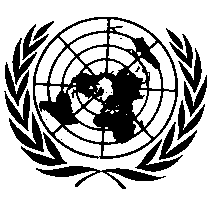 UNITED NATIONSAfter paragraph 0.6., insert a new paragraph 0.7., to read:"0.7	This regulation allows the technical services to test other, more or less random, parameter combinations that are not laid down in the table 1 in Appendix 1. It is anticipated that the systems will be more robust, but it makes the test procedure also more complex:To be able to appropriately analyze the pass or fail of the system according to the requirements in paragraph 5, annex 3 is included to calculate pass and fail values. There could, however, be contradicting requirements where an information signal is not allowed for one test case, but is required for another, in the exact same relative positions of bicycle and vehicle, but for different assumed turn radii and impact positions (which are not detectable by the system at the points of information).Therefore, the evaluation of the criterium "first point of information" is not carried out for these kinds of tests; it shall be considered sufficient if the false information test (traffic sign) is passed."Paragraph 2.16., amend to read:"2.16.	"Vehicle front right corner" means the projection of the point that results from the intersection of the vehicle side plane (not including devices for indirect vision) and the vehicle front plane (not including devices for indirect vision and any part of the vehicle which is more than 2.0 m above the ground) on the road surface."Paragraph 5.2., amend to read:"5.2.	General requirements5.2.1.	The effectiveness of the BSIS shall not be adversely affected by magnetic or electrical fields. This shall be demonstrated by compliance with the technical requirements and transitional provisions of UN Regulation No. 10, 04 series of amendments or any later series of amendments.5.2.2.	With the exception of BSIS external elements which are part of another device subject to specific protrusion requirements, BSIS external elements may protrude up to 100 mm beyond the width of the vehicle."Paragraph 5.3.1.4., amend to read:"5.3.1.4.	The BSIS shall give an information signal at last point of information, for a bicycle moving with a speed between 5 km/h and 20 km/h, at a lateral separation between bicycle and vehicle of between 0.9 and 4.25 metres, which could result in a collision between bicycle and vehicle with an impact position 0 to 6 m with respect to the vehicle front right corner, if typical steering motion would be applied by the vehicle driver. However, the information signal is not required when the relative longitudinal distance between bicycle and front right corner of the vehicle is more than 30 m to the rear or 7 m to the front."Paragraph 6.5.1., amend to read:"6.5.1.	Using markers and the bicycle dummy, form a corridor according to Figure 1 in Appendix 1 to this Regulation and the additional dimensions as specified in Table 1 of Appendix 1 to this Regulation."Paragraph 6.5.8., amend to read:"6.5.8.	Verify that the Blind Spot Information signal has not been activated when passing the traffic sign and any markers as long as the bicycle dummy is still stationary."Paragraph 6.7., amend to read: "6.7.	The manufacturer shall demonstrate, to the satisfaction of the Technical Service and Type Approval Authority, through the use of documentation, simulation or any other means, that the Blind Spot Information signal is not activated, as described in paragraph 6.5.10., when the vehicle passes any other usual stationary object than the traffic sign. In particular, parked cars and traffic cones shall be addressed."Paragraphs 6.5.9 to 6.5.10., amend to read:"6.5.9.	Repeat paragraphs 6.5.1. to 6.5.8. for test cases shown in Table 1 of Appendix 1 to this Regulation.Where this is deemed justified, the Technical Service may select additional test cases different than shown in Table 1 of Appendix 1, within the range of vehicle speed, bicycle speed and lateral clearance as indicated in paragraphs 5.3.1.3. and 5.3.1.4.The Technical Service shall check that the parameter combination in the selected test cases would lead to a collision between the bicycle and the vehicle with an impact position in the range as specified in paragraph 5.3.1.4. and shall assure that the vehicle is moving with the selected speed when crossing line C in Figure 1 of Annex 1 by appropriately adjusting starting distances and corridor length for the vehicle and the bicycle.The criterium "first point of information" is deemed to be complied with when test cases other than those from table 1 in Appendix 1 to this Regulation are carried out.6.5.10.	The test is passed when the Blind Spot Information signal has been activated in all test cases as shown in Table 1 of Appendix 1 to this Regulation before the foremost point of the vehicle has reached line C but not before the foremost point of the vehicle has reached line D (see paragraph 6.5.7. above, where line D is only relevant for test cases taken from Table 1 of Appendix 1) and the Blind Spot Information signal has not been activated in any test run when the vehicle passes the traffic sign (see paragraph 6.5.8. above). However, the information signal is not required when the relative longitudinal distance between bicycle and front right corner of the vehicle is more than 30 m to the rear or 7 m to the front.For vehicle speeds up to 5 km/h, it is deemed satisfactory if the information signal is activated 1.4 seconds before the bicycle has reached the theoretical collision point as specified in Appendix 1, Figure 1.For vehicle speeds above 25 km/h, where the stopping distance is higher than 15 m, dc as specified in Appendix 1, Figure 1 shall be as specified in Appendix 1, Table 2."Appendix 1, Figure 1, amend to read:Appendix 1, Table 1, amend to read:Annex 3, final paragraphs, amend to read:"…For vehicle speeds below 5 km/h, it is sufficient if the information signal is given at a distance corresponding to a TTC value of 1.4 seconds (similar to the static tests).…"E/ECE/TRANS/505/Rev.3/Add.150/Amend.1E/ECE/TRANS/505/Rev.3/Add.150/Amend.15 November 2020
Test
Casevbicyclee [km/h]vVehicle [km/h]dlateral [m]da [m]db [m]dc [m]dd [m]dbicycle 
[m]lcorridor
 [m]dcorridor [m]For information only (not influencing test parameters)For information only (not influencing test parameters)
Test
Casevbicyclee [km/h]vVehicle [km/h]dlateral [m]da [m]db [m]dc [m]dd [m]dbicycle 
[m]lcorridor
 [m]dcorridor [m]Impact Position [m]Turn Radius [m]120101.2544.415.81526.16580vehicle width 
+ 1 m65220101.2544.4221538.46580vehicle width 
+ 1 m010320201.2544.438.338.3-6580vehicle width 
+ 1 m625410204.2522.243.51537.26580vehicle width 
+ 1 m025510104.2522.219.819.8-6580vehicle width 
+ 1 m05620104.2544.414.715286580vehicle width 
+ 1 m610720104.2544.417.715346580vehicle width 
+ 1 m310